ANUM 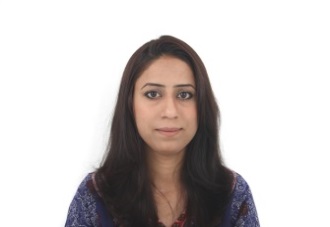 ANUM.335157@2freemail.com 	PROFESIONAL SYNOPSIS:____________________________________________________Self-directed, enthusiastic educated with a passionate commitment to accept challenges. Skilled in design of challenging, enriching & innovative activities that addresses the diverse interest and need of company. Possess outstanding skills, present information in a variety of ways, emphasizing, attitude to remain flexible. Active team member who effectively collaborates with all the levels of staff members.PROFESSIONAL EXPERIENCE:___________________________________________ Momentum Media (Pvt) Ltd.                                 HR Officer          Oct 2016 – Continue Maintaining current HR files and databasesPreparing new employee filesScheduling job interviews and assisting in interview process Processing payroll, which includes ensuring vacation and sick time are tracked in the system Completing termination paperwork and assisting with exit interviewsMaintaining database by updating and entering data.Maintaining EOBI database and scheduling the monthly payments.Registering employees with Insurance and ESSI and keeping follow up.Junior Officer’s Cadet School                     Teacher           	      Dec 2011 – Dec 2014  Taking responsibility for the progress of a class of primary-age pupilsOrganizing the classroom and learning resources and creating displays to encourage a positive learning environment.Planning, preparing and presenting lessons that cater for the need of the whole ability range within their classMotivating pupils with enthusiastic, imaginative presentationMaintaining disciplinePreparing and marking work to facilitate positive pupil developmentMeeting requirements for the assessment and recording of pupils developmentJunior Officer’s Cadet School         Administrative Assistant       July 2010 – July 2011  Provide general administrative and clerical support including mailing, scanning and copying to managementMaintain electronic and hard copy filing systemJawa Pharmaceuticals                  Administrative Assistant          July 2009 – July 2010Perform data entry and scan documentsManage calendar for managing directorAssist in resolving any administrative problemsAnswer calls from customers regarding their inquiriesPrepare and modify documents including correspondence, reports, drafts, memos and emailsSchedule and coordinate meetings, appointments.EDUCATION AND CERTIFICATION:________________________________________B.EDUniversity of Punjab Lahore, PakistanBachelors in CommerceUniversity of Punjab Lahore, PakistanIntermediate in CommerceBoard of Intermediate & Secondary Education LahoreMatriculation in ScienceBoard of Intermediate & Secondary Education Lahore WORKSHOP AND ACTIVITIES:___________________________________________Personality grooming & developmentSUMMARY OF PROFESSIONAL SKILLS:___________________________________Operating Systems: Windows 95/98/XP/7Application Software: Ms-Word, Ms-ExcelPresentation Software: Ms-PowerPointLINGUISTIV PROFICIENCY:______________________________________________ EnglishUrduPERSONAL DETAILS:___________________________________________________Date of Birth		25th April, 1992Nationality 		PakistaniMarital Status		SingleReligion		Muslim